                             Министерство образования Республики МордовияГосударственное бюджетное образовательное учреждение Республики Мордовия дополнительного образования детей«Республиканский Центр дополнительного образования детей»Республиканский конкурс на знание истории государственной символики Российской ФедерацииНоминация «Исследовательская работа»                                                                    Тема работы:  Символика Республики Мордовия                                                                                                  Подготовил:                                                                                                  Рамазанова Марьям Абдулхаевна                                                                                                   учащаяся  7 классаМБОУ «Белозерьевская средняя        общеобразовательная школа»Республика Мордовия Ромодановской районс. Белозерье, ул. Центральная, 2431614Домашний адрес:с. Белозерье, ул. Мастерская, 18 431614                                                                                                    Руководитель:Манерова Равиля Сайяфовнаучитель истории МБОУ «Белозерьевская СОШ»                                                                                                   ул. Центральная, 2                                                                                                   431614Контактный телефон:                                                                                          8834382-74-25СодержаниеВведение Государственный герб Республики Мордовия Государственный флаг Республики Мордовия Государственный гимн  Республики Мордовия              Заключение                  Литература                                                                        ВведениеАктуальность исследования: на данном этапе развития российского общества важной задачей становится воспитание гражданина России, способного к возрождению, сохранению и приумножению славы своего Отечества, ценностей культуры, нравственности. Именно такие задачи ставит государственная программа «Патриотическое воспитание граждан Российской Федерации».           Новизна исследования состоит  в осмыслении воздействия символики на восприятие ее подростками посредством складывания определенного социально-политического, психологического, духовно-нравственного состояния общества, становления нового качества его внутреннего статуса, воспитания патриотизма, других гражданских качеств личности, возрождения культурно-исторических традиций народа России, нашедших отражение в государственной символике.             Объектом исследования является государственная символика Республики Мордовия – флаг, герб, гимн.              Предметом исследования является история, смысл и значение  государственных символов Республики Мордовия – герба, флага, гимна.             Основной целью работы является: изучение символику Республики Мордовия, привлечение внимания учащихся к истории и ценностям отечественной культуры, развитии патриотических, гражданских и нравственных чувств, изучение исторической памяти.             Гипотеза исследования: Символы Республики Мордовия являются символами объединения судеб России, а цветовые гаммы в символах олицетворяет традиции народа, его общность, то есть те обычаи и особенности, которые позволяют нации быть сильной, нравственно чистой и верящей в свое будущее.Цель и гипотеза исследования определили следующие задачи исследования:изучить историческую, художественную и публицистическую литературу по проблеме;изучить статьи Конституции Российской Федерации, Республики Мордовия;Воссоздать историю создания символов Республики Мордовия и принятия его государственным символом;Сопоставить различные значения символов Республики Мордовия;    Базой исследования является Конституция Российской Федерации, Республики Мордовия; исторические, литературные документы и исследования; художественная и публицистическая литература; электронные ресурсы сети интернет.Практическая значимость исследовательской работы заключается в том, что ее можно применить на уроках Отечественной истории и права, на уроках обществознания для воспитания патриотизма и других важных гражданских качеств личности подростков.              Меня очень увлекла эта исследовательская работа, и я продолжу изучение наследия наших великих соотечественников и истории государственной символики Российской Федерации. Ты моя Родина, край наш, Мордовия!В жизни опора, любовь и судьба.Мокша и эрзя, русские братья...Мы, твои дети, славим тебя!Будь славен, край наш, и хлебом, и песней.Духом свободы и мирным трудом!Ты — наша гордость, ты наша вера.Ты — наш святой, родительский дом.Дружба народов тебя величает.Щедрость души и тепло матерей.Дух Сияжара издревле питаетМудростью отчей твоих сыновей.Флаги родные парят в небе синемВ час испытаний и радости час.Неразделимы Мы и Россия —Время на прочность проверило нас!         Каждый человек, живущий на нашей планете, испытывает чувство гордости за свою Родину, свой народ и страну, свою землю и её историю. А олицетворяет родную землю её символы.       Символы – это условные знаки или изображения, имеющие для человека или целого народа очень важное значение.  Есть символы, которые представляют и страну, и её историю, и народы её населяющие. В нашей стране это Государственный герб, Государственный флаг и Государственный гимн.                                                   Республика Мордовия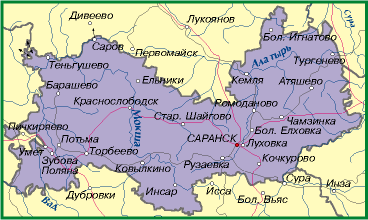            Моя Мордовия  является частицей нашей огромной страны и так же имеет свои символы. Я считаю,  что жители нашей республики должны знать  символику, ведь она представляет нашу малую родину.         Республика Мордовия имеет свою государственную символику, как и любая страна, любая республика. Испокон веков на мордовской земле звучали песни на мокшанском, эрзянском, а потом и на русском и татарском языках. Слова были разные, но пели об одном и том же: о красоте природы, любви и верности, о нелегкой доле. Продолжая давние традиции народов мордовского края, гимн Республики Мордовия звучит на трех государственных языках – мокшанском, эрзянском, русском. Государственным символам Российской Федерации и Республики Мордовия отводится большая роль в патриотическом воспитании детей, воспитании гражданственности. У любого народа они символизируют святость и гордость, так как сопровождали и благословляли людей на ратные и трудовые подвиги, были рядом в будни и праздники. Их назначение – объединение народов, проживающих на одной территории, территории государства, на основе общей истории и традиций, отраженных в гербе, флаге, гимне.           «Республика Мордовия – говорится в 114 статье Конституции РМ – имеет свои государственные символы: флаг, герб и гимн, выражающие государственность Республики Мордовия, многонациональность, самобытность и традиции народов». Государственный флаг, герб и гимн РМ, их описание и порядок официального использования установлены конституционными законами РМ 30 марта 1995 года.       Сегодня республика занимает достойное место в ряду российских регионов (Мордовия – регион № 13). Пережив горькое иноземное иго, мордовский народ добровольно вошёл в состав Российского государства и сыграл немалую роль в его истории.           Республика Мордовия - субъект Российской Федерации, находится на Европейской части России, входит в состав Приволжского федерального округа. Столица - город Саранск. Образована - 10 января 1930 года как Мордовская автономная область. 20 декабря 1934 года была преобразована в Мордовскую АССР. С 1991 года носила название Мордовская ССР. В 1994 году переименована в Республику Мордовия. 30 марта 1995 года Государственным Собранием (парламентом) Мордовии были утверждены герб и флаг республики. 21 сентября 1995 года Конституционным Собранием Республики Мордовии были принята действующая конституция.  Ну а сейчас, я познакомлю с символами Мордовии.Государственный герб Республики Мордовия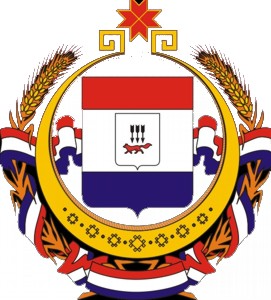              Герб Республики Мордовия — государственный символ Республики Мордовия. Из 8 проектов герба лучшим был признан вариант Николая Дмитриевича Чикринёва, преподавателя изобразительного искусства Мордовского госпединститута. Герб закреплён Конституционным Законом №92-1 от 30 марта 1995 года. Согласно официальному описанию: Герб Республики Мордовия представляет собой изображение геральдического щита с гербом города Саранска — изображением бегущей лисы красного цвета, расположенной под тремя вертикально направленными вниз стрелами, на фоне флага Республики Мордовия в середине. Герб, обрамленный золотыми колосьями пшеницы и золотой нашейной гривной. Колосья пшеницы олицетворяют приверженность мордовского народа к сельскому хозяйству, a нашейная гривна это национальное украшение женщин. Колосья перевитыми лентой маренового (темно-красного), белого и синего цветов (цвета флагa Республики Мордовия). Ha гривне нaxoдитcя семь орнаментов, означающих 7 городов республики: Ардатов, Инсар, Ковылкино, Краснослободск, Рузаевка, Саранск и Темников. В верхней части восьмиконечнaя розетка красного цвета — солярный знак, символ солнца. Государственный флаг Республики Мордовия         В 1928 году в составе Средне-Волжского края образован Мордовский округ. 10 января 1930 года округ преобразован в Мордовскую автономную область, а 20 декабря 1934 года в Мордовскую Автономную Советскую Социалистическую Республику. Флагом республики в 1930-е годы было красное полотнище с золотыми серпом и молотом в кантоне, аббревиатурой "МАССР" и текстом девиза "Пролетарии всех стран, соединяйтесь!" по-русски, по-мокшански и по-эрзянски (латинскими буквами). 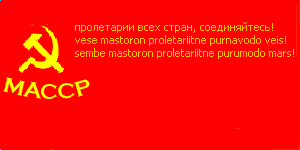 30 августа 1937 года Чрезвычайный 2-й съезд Советов Республики принял Конституцию МАССР. Флаг описывался в статье 111, это было красное полотнище с золотыми надписями "РСФСР", "Мордовская АССР" по-русски, по-эрзянски и по-мокшански (Мордовскяй АССР. Мордовской АССР). 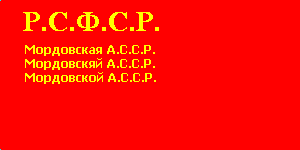 После того как флаг РСФСР в 1950-х годах изменился (добавились серп, молот и звезда, голубая полоса у древка), флаг Мордовии также изменился. Он повторял флаг РСФСР, но был дополнен под серпом и молотом названием республики на трёх языках (русском и двух мордовских) золотыми буквами: "Мордовская АССР. Мордовскяй АССР.  Мордовской АССР".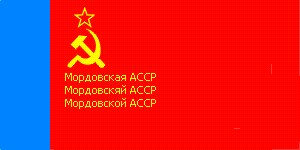 Внеочередная IX сессия Верховного Совета МАССР 9-го созыва 30 мая 1978 года приняла новую Конституцию республики. Флаг (статья 158) остался без изменений. Указом ПВС МАССР было введено Положение о флаге МАССР, несколько изменённое Законом от 3 июня 1981 года. 7 декабря 1990 года из названия республики было удалено слово "автономная", а 25 января 1994 года официальным названием стало - Республика Мордовия. Ещё в декабре 1991 года правительством республики был объявлен конкурс по разработке новых герба и флага республики. И только 30 марта 1995 года Государственным Собранием (парламентом) Мордовии были утверждены герб и флаг республики. 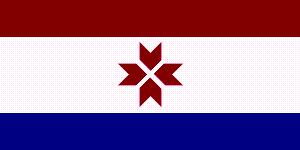            Конституционный закон гласит: “Государственный флаг Республики Мордовия представляет собой прямоугольное полотнище, состоящее из расположенных горизонтально в последовательности сверху вниз трех  полос: маренового (тёмно-красная мареновая краска изготавливается из корней растения подмаренника), белого и тёмно-синего цветов. На белой полосе, которая вдвое шире остальных, изображается солярный знак маренового цвета. Длина полотнища флага вдвое больше его ширины. Флаг создал Андрей Степанович Алёшкин, главный специалист по делам национальностей. Его проект был признан наилучшим из 116 представленных проектов. Флаг Мордовии закреплён Конституционным Законом №98-1 от 30 марта 1995 года.      Центральная фигура государственных флага и герба восьмиконечная розетка — солярный знак — символ солнца, тепла, добра, открытости. Состоящая из четырех фигур розетка отражает стремление мокши и эрзи (два племенных союза, образующих в единстве мордовский народ), русских и татар, то есть основного населения Мордовии, к равновесию, стабильности и устойчивости.        Единая цветовая гамма обоих символов исстари присуща мордовскому народу. Женская рубаха (панар) шилась из белого конопляного или льняного холста, украшалась вышивкой с преобладанием красно-коричневого и черного цветов. Мужская одежда — более простая, состояла из белой рубахи и штанов из домотканого холста. Красно-коричневый символизирует жизнеутверждающее начало, жизнь; белый — духовность, чистоту намерений и помыслов; замененный черный на темно-синий — плодородие земли, напоенной влагой. Предки мордвы жили оседло, занимались мотыжным земледелием и разведением домашнего скота. И с точки зрения международных канонов эти цвета олицетворяют лучшие человеческие качества.Государственный гимн  Республики Мордовия          Гимн Республики Мордовия — Государственный символ Республики Мордовия. Принят Парламентом Республики 30 марта 1995 года.Гимн – это торжественная песня, которая исполняется в особых случаях: во время национальных праздников, подъёма Государственного флага, проведения воинских ритуалов, во время спортивных праздников, ежедневно утром по радио. Когда звучит гимн, все встают, мужчины снимают головные уборы. Так проявляется уважение к республике. Гимн прославляет могущество, свободу, славу, мудрость, силу нашей Родины, выражает веру в лучшее будущее нашей страны. Каждый человек должен знать слова гимна своей Родины.  Куплеты Гимна Республики Мордовия написаны на трёх государственных языках республики: 1 куплет — на мокшанском, 2-ой — на эрзянском и 3-ий на русском языке. Припев написан на смеси мокшанского и эрзянского языков с преобладанием мокшанских фраз. Автор музыки Нина Васильевна Кошелева, которая родилась и выросла в Мордовии,  проживает в г. Саранск. Она является Членом Союза композиторов России, заслуженный деятель искусств Мордовии.Стихи  гимна написал Сергей Васильевич Кинякин, житель г.Саранск, Член Союза писателей России, заслуженный поэт Мордовии.         Гимн звучит на трех языках – эрзянском, мокшанском и русском, подчеркивая тем самым единство русского и мордовского народа. Автор музыки — Н.Кошелева; автор текста — С. Кинякин  1. Ши валда, Мордовия, седистот сай,Ши валда, Мордовия, сельмосот палы, юрнай,Россиять мяшться мокшень сияста сюлгам,Россиять карксэземса эрзянь зырняста пулай.Шумбрат! Шумбрат, Мордовия!Гайняк! Гайняк, Мордовия!Кельгома краеньке — най панжи маеньке,Мокшэрзянь шачема-касома край!Шумбрат! Шумбрат, Мордовия!Морак! Морак, Мордовия!Павазу эряфсь катк тонь эрь кудозт сувай!Ульхть шумбра, ульхть шумбра,Кода сонць Сияжарсь, ульхть шумбра!2. Тон ютыть, Мордовия, стака кить-янт,Тон молить, Мордовия, витьстэ, верьга кандыть прят.Вий макснесть келей Мокшась ды бойка Сурась,Секс течис тон седейс ды оймес — прок ванькс лисьмапрят.Шумбрат! Шумбрат, Мордовия!Гайняк! Гайняк, Мордовия!Кельгома краеньке — най панжи маеньке,Мокшэрзянь шачема-касома край!Шумбрат! Шумбрат, Мордовия!Морак! Морак, Мордовия!Павазу эряфсь катк тонь эрь кудозт сувай!Ульхть шумбра, ульхть шумбра,Кода сонць Сияжарсь, ульхть шумбра!3. Ты трудной дорогой, Мордовия, шла,России держалась и голову гордо несла.Давали силы вольные Мокша, Сура,Ты духом была и осталась сильна и добра.Шумбрат! Шумбрат, Мордовия!Гайняк! Гайняк, Мордовия!Кельгома краеньке — най панжи маеньке,Мокшэрзянь шачема-касома край!Шумбрат! Шумбрат, Мордовия!Морак! Морак, Мордовия!Павазу эряфсь катк тонь эрь кудозт сувай!Ульхть шумбра, ульхть шумбра,Кода сонць Сияжарсь, ульхть шумбра!  Заключение          Не флаги, не гербы прославляют страны. Это всего лишь символы, которые есть абсолютно у каждого государства на Земле. Славят отчизну люди. Достоевский писал: «Люди, люди — самое главное. Люди дороже даже денег. Людей ни на каком рынке не купишь и никакими деньгами, потому что они не продаются и не покупаются, а опять-таки только веками выделываются; ну, а на века надо время, годков этак двадцать или тридцать, даже и у нас, где века давно уже ничего не стоят. Человек образуется лишь  долгою самостоятельною жизнью нации, вековым многострадальным трудом ее, одним словом, образуется всею историческою жизнью страны». Я полностью согласен  с великим русским писателем.Белый для меня – свобода и мир, чистота помыслов и совершенство. Белый – это Россия Толстого и Сухомлинского, Пушкина и Достоевского, Сахарова. Великие умы науки, искусства, литературы, которые подарила миру Россия.Синий для меня – Вера. Вера в высшую силу объединяет людей. Вера дает спокойствие и защищенность. Я полагаю, что совсем не важно, какой ты веры православный или мусульманин, буддист или иудей. Под российским флагом каждый сейчас имеет право на самоопределение, свободу совести.Красный для меня – энергия и сила объединяющая страну, делающая ее непобедимой и могучей. Это Победы наших дедов в Отечественных войнах, это кровь, пролитая за независимость и свободу, это сотни искалеченных судеб.Символы Республики Мордовия - это символы, объединяющие судьбы нашего гордого многонационального Отечества. Мордовия – моя малая родина, она является родиной всех народов, проживающих на ее территории. И я, и все, кто живет здесь, хочу, чтобы наша родина процветала, преображалась и была совместима по уровню жизни с другими передовыми республиками и областями. 
            1000 лет у мордвы и народов России один исторический путь, одна историческая судьба. Народы живут рядом, не теряя своих исконных корней, своей национальной самобытности, они не просто живут, они созидают настоящее и будущее своей великой Родины - России. В 2012 году в августе месяца мы отмечали великий праздник- великое событие - «Тысячелетие единения мордовского народа с народами  России».Неразделимы Мы и Россия —Время на прочность проверило нас!                                                     Милый край! Мордовия родная!Здесь раздолье рек, лесов, полей.Для меня нет лучше в мире краяОн мне всех дороже и милей.          Мы - граждане великой страны, имеющей богатую и славную историю,  мы должны чтить государственные символы, гордиться своей страной.Свою работу  мне хотелось бы закончить такими строками:Живи, Мордовия моя,Храни небесный светТвои прекрасные поляОсыпал лунный свет.Живи, Мордовия моя,Не зная горьких бедМне без тебя в чужих краяхДругого счастья нет.ЛитератураСоболева Н.А. Российская государственная символика: история и современность. -М.: 2003. С. 138. Федеральный конституционный закон от 25 декабря 2000 года № 1-ФКЗ «О Государственном флаге Российской Федерации» в ред. № 3-ФКЗ от 09.07.2002, № 4-ФКЗ от 09.07.2002, № 2-ФКЗ от 30.06.2003, № 1-ФКЗ от 07.03.2005. Шарапов В. Е. Традиции русской геральдики // Национальные интересы, № 5-6, 2000.Серов Б.Н. Государственная Символика М.:2005Конституция (Основной Закон) Мордовской Автономной Советской Социалистической Республики. — Саранск, 1937; 1981; Республика Мордовия: Герб. Флаг. Гимн. — Саранск, 1995; Конституция Республики Мордовия. — Саранск, 2002. Энциклопедия Мордовия, В. Н. Куклин.